Муниципальный конкурс «Бренд-парад  образовательных  учреждений»Номинация «Признание учреждения в социокультурной среде города»   Хор «Соколята» гимназии № 18 имени В. Г. Соколова - это бренд образовательной организации, образ, отражающий систему достижения высокого результата работы всего педагогического коллектива, являющийся гарантом  качества образовательных услуг.     В основу деятельности хора «Соколята» положены педагогические ценности, убеждения и идеи, оказывающие эмоциональное воздействие, способствующие формированию уникальности и узнаваемости гимназии №18, так как это инновационная авторская модель школы, названная «Школой воспитания искусством». Представляя приоритетные цели гимназического воспитания, такие как возрождение русской национальной духовной культуры на базе гуманизации и демократизации общего образования, развитие высших потребностей к самоопределению и самовоспитанию; становление качеств гражданина свободного демократического общества, можно подтвердить их через реализацию функций хора «Соколята». 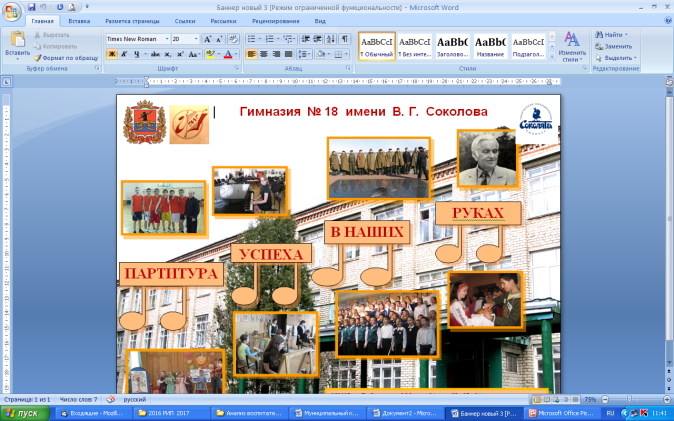     Слоган «Партитура успеха в наших руках» - это фирменный лозунг, отражающий  основную  идею  бренда,  призванный  привлечь  внимание  и создать  яркое  позитивное  впечатление  о  деятельности  гимназии. 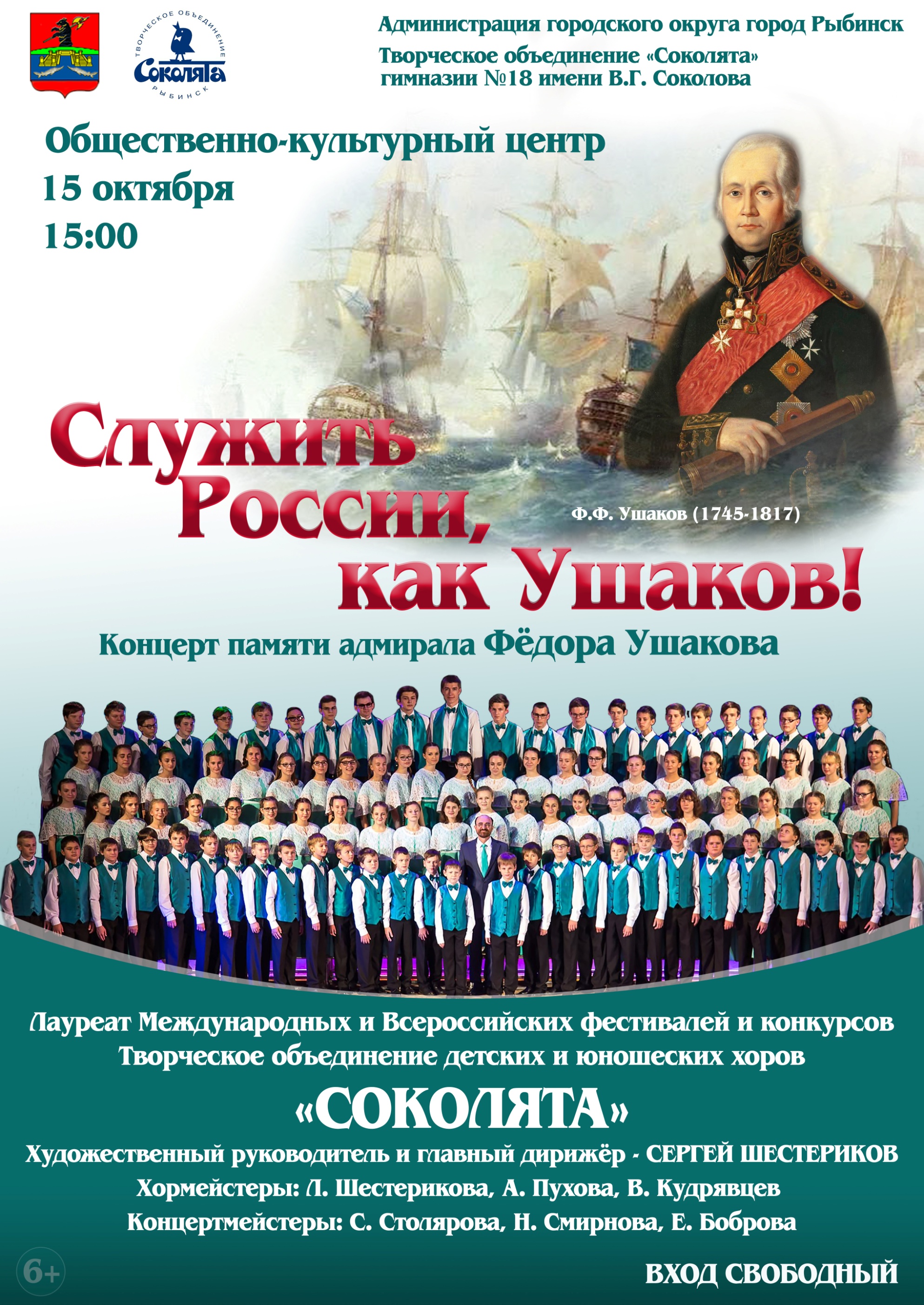    Эмблема хора «Соколята» –  визуальное решение бренда – создана художником Виктором Петуховым. 	Участие в международных концертах, конкурсах, проектах, фестивалях  – яркий и наиболее продуктивный вид деятельности для вступающих в большую жизнь, стремящихся к самореализации юношей и девушек. В процессе  работы проявляются пять «САМО»: самоорганизация, самостоятельность, самовоспитание, самоуправление, самоанализ. Вырабатываются социально значимые качества,  «Я общественное», замыкается кольцо самоутверждения. Хор девочек «Соколята» - лауреат I степени окружного этапа, лауреат II заключительного этапа  Всероссийского фестиваля школьных хоров «Поют дети России»,  финал которого проходил в МДЦ "АРТЕК".    Активная деятельность по пропаганде хорового искусства помогает  привлечь  внимание  общественности  к  процессу  развития социокультурной среды гимназии  и стимулированию  её педагогов  к  повышению конкурентоспособности образовательных услуг. При участии хормейстеров, учителей гимназии поводятся заседания методических объединений учителей музыки школ города, состоялась региональная конференция «Хоровое искусство в Ярославской области: проблемы, развитие, поиски решений», реализован муниципальный инициативный проект «Развитие певческо-хорового искусства как условие самосовершенствования личности», межрегиональный вебинар «Модернизация содержания и технологий школьного музыкального образования в соответствии с требованиями ФГОС ООО: опыт Ярославской области», VI Областная научно-практическая конференция «Современные тенденции развития музыкального образования».	Широкое  использование  социокультурных  практик  в  образовательной деятельности показано на мастер-классах, которые были проведены на курсах повышения квалификации руководителей академических детских хоровых коллективов в г. Ярославле, на семинаре-практикуме для хормейстеров города Нижний Новгород, межрегиональном семинаре «Вокально-певческое воспитание в условиях гимназии» для педагогов-хормейстеров г. Костромы.     	 В Рыбинске стало традицией проводить хоровые события, в которых важную роль играет хор «Соколята»: единый Всероссийский хоровой концерт, посвящённый Дню славянской письменности, дню святых Кирилла и Мефодия, Рыбинский Международный хоровой фестиваль им. В.Г. Соколова, в котором принимают участие хоры из различных городов России, ближнего и дальнего зарубежья. Таким образом, бренд гимназии имеет высокий авторитет в среде социальных партнёров и реализует совместные проекты и программы социокультурной направленности.     Участники хора «Соколята» вошли в состав Сводного детского хора России и ежегодно принимают участие во всех концертных выступлениях данного коллектива, в том числе на закрытии Зимних Олимпийских игр в Сочи, в концерте Детского хора России в Кремлёвском государственном дворце под руководством В. Гергиева.   Детские хоровые коллективы  ведут активную концертную деятельность, пропагандируя систему дополнительного образования гимназии, города Рыбинска в России и за рубежом. Обучающиеся гимназии являются участниками и победителями престижных хоровых конкурсов и фестивалей различного уровня: Х Всероссийский фестиваль хоровой музыки, посвящённый 60-летию капеллы мальчиков (г. Нижний Новгород), XII Международный музыкальный фестиваль им. Е. Мравинского (г. Нарва, Эстония), X  Международный  детский хоровой фестиваль «Артековские зори», Международный музыкальный фестиваль «Поют и играют мальчишки» (г. Нарва, Эстония), II Всероссийский открытый хоровой фестиваль им. Л.К. Сивухина (г. Нижний Новгород), IV Осенний хоровой фестиваль Московской консерватории.   Подтверждением использования  инновационных  форм  межведомственной  работы являются опыты совместной деятельности:  участие в торжественных мероприятиях, посвящённых  100-летию НПО «Сатурн», в Д/к «Авиатор» и на предприятии, выступления на Всероссийском съезде краеведов-филологов, на АО судостроительном заводе «Вымпел», открытии музея НПО «Сатурн» в СОШ №30,  концерт в МУК КДК «Переборы», посвящённый Дню Российской полиции, участие в торжественном открытии Чемпионата Центрального Федерального округа по самбо в МУ СШ «Метеор», мероприятиях, посвящённых памяти Ф.Ушакова и Дню Победы.     Хор «Соколята» активно взаимодействует с различными социальными партнерами: РГАТУ, Детские музыкальные школы, ОКЦ,  дворцы и дома культуры, музеи, Рыбинская епархия, храмы, воинские части г. Рыбинска, Студенческий клуб «Прометей», областные учреждения культуры, Нижегородская государственная консерватория им. М.И. Глинки, МГУ, Московская государственная консерватория им. П.И. Чайковского, Царскосельская гимназия искусств г. Санкт-Петербург, гимназия Ремибюль г. Цюриха, Швейцария. 	ТО «Соколята» - это объединение педагогов, учащихся и их родителей, что способствует профилактике правонарушений и пропаганде здорового образа жизни: в гимназии нет учащихся, поставленных на учёт в ТКДН и ЗП.     Выпускники  гимназии говорят:  «Соколята» - это образ жизни. Труд, вдохновение, творчество, совместно проведённые годы – всё это  наложило  благодатный отпечаток на наше становление». Выпускники хора «Соколята» активно продолжают  концертную деятельность на всех уровнях, от муниципального до международного: в  исполнении кантаты С. Танеева «Иоанн Дамаскин» участвовали сводный хор выпускников и учителей гимназии, хор студентов РГАТА, хоровая капелла «Ярославия», при участии  Ярославского симфонического академического оркестра; в 2017 г. состоялись выступления хора выпускников во Франции, в том числе, в составе смешанного хора «Les Voisindu Dessus» («Соседи сверху»), руководитель Жан Мари Ло.  Творческие коллективы «Соколята» стали лауреатами международных конкурсов, побывали с концертами во Франции, Швейцарии, Швеции, Бельгии, США, Словении, Польше, где демонстрировали высокий уровень российской культуры.  Деятельность хора «Соколята» активно популяризируется через СМИ (газеты, телевидение), печатную продукцию: афиши, брошюры, книги, буклеты, календари.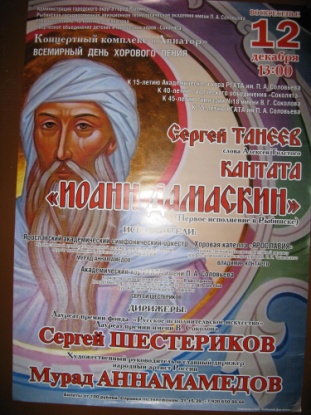 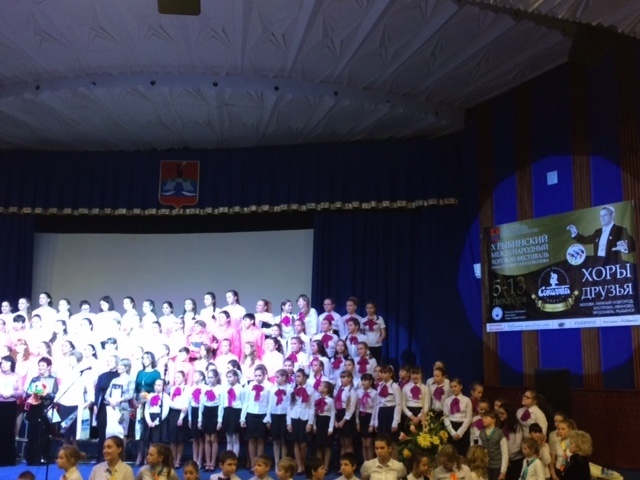 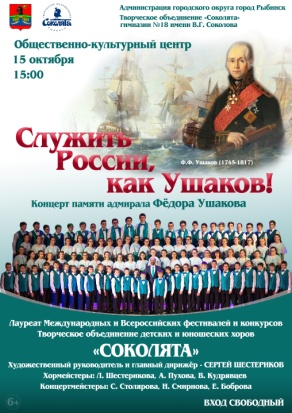      Трудно переоценить роль «Соколят» в Рыбинске: многие городские события, в том числе День Победы, фестиваль «Памяти Эльвины», Хоровой фестиваль имени В.Г.Соколова, Дни славянской письменности и культуры  др., проходят при активном их участии, собирают вместе людей особой духовной структуры, людей, радеющих  о своей родной культуре, изучающих её истоки и несущих её красоту и первозданность в наше сегодня. Поднимается из забвения и возрождается к жизни поистине золотой пласт русской духовности и культуры.     Любое событие, так или иначе связанное с «Соколятами», приобретает социальную значимость, вновь и вновь побуждает осознать, какой насыщенной духовной жизнью живёт это творческое объединение, какую неоценимую пользу приносит городу и его подрастающему поколению. В поездках гимназисты  прославляют родной город, подтверждают  значимость Рыбинска как одного из центров хорового искусства в стране.